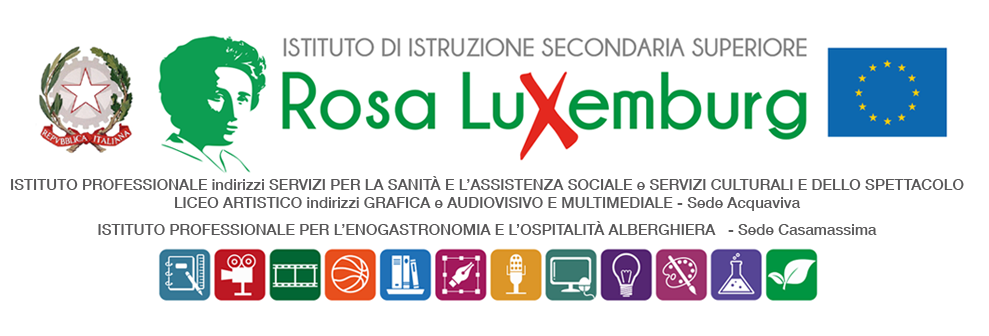 Studenti maggiorenni – plesso IPSSEOACOMUNICAZIONE DELLA FAMIGLIAIl/La sottoscritto/a………………………………………………………………………………….Genitore dell’alunno/a……………………………………………………….…..frequentante la classe………… dichiara di essere a conoscenza del fatto che il/la proprio/a  figlio/a parteciperà martedì 4 APRILE alla fase provinciale di Atletica su pista dei Campionati Sportivi studenteschi presso - STADIO DI ATLETICA Mario Saverio Cozzoli di Molfetta, come da Com. n. 370, allegata alla presente;che l’alunno/a dovrà raggiungere la sede dell’istituto Colamonico di Acquaviva delle Fonti in maniera autonoma e, altrettanto autonomamente, a fare ritorno a casa;che gli studenti verranno accompagnati e affiancati per tutta la durata dell’attività da un docente individuato dalla scuola.Data……………………. Firma del genitore  …………………………………………Firma dell’alunno/a ………………………….